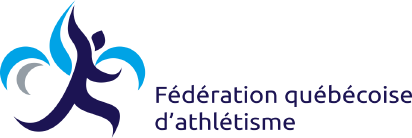 COMMISSION DES OFFICIELSDEMANDE DE PROMOTION NIVEAU 2Nom : _______________________ Date d’obtention du dernier grade : ________Adresse : ____________________ Stage : ________________________________Ville : _______________________Endroit : _______________________________Code postal : _________________Date : _________________________________Formateur : ____________________________ ÉVALUATEURS POUR CETTE DEMANDE 1- ______________________________	2- _______________________________CRÉDITSNB : ajout feuille supplémentaire si nécessaireOFFICIEL_______________________          ______________________                _______________Nom					Signature				DatePRESIDENT(E) DE LA COMMISSION   Nous recommandons cet officiel pour cette promotion   Nous ne recommandons pas cet officiel pour cette promotion_______________________ 	       _______________________	        ______________Nom					Signature				DateRencontreEndroitDateNombre de crédits